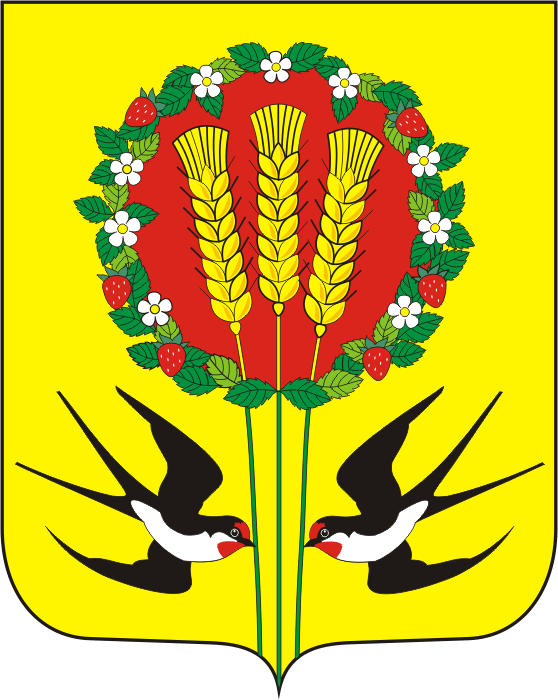         Во исполнение требований Федерального закона от 21.12.1994 №69-ФЗ «О пожарной безопасности», Федерального закона от  06.10.2003 №131-ФЗ «Об общих принципах организации местного самоуправления в Российской Федерации», постановления Правительства Российской Федерации                         от 25.04.2012 № 390 «О противопожарном режиме» и в целях стабилизации обстановки с пожарами, постановления Кубанского сельсовета от 25.01.2019 г. №05-п «О проведении на территории Переволоцкого района надзорно – профилактической операции «Жилье 2019» :          I.   Создать и утвердить состав комиссии по обходу жилого сектора и проверке противопожарного состояния жилых домов:Шопин Алексей Владимирович -  глава администрации Кубанского сельсоветаДанилова Алина Камильевна- ведущий специалист  администрации Кубанского сельсоветаГриднев Николай Васильевич–  Депутат СД МО  Кубанский сельсовет (по согласованию)Ушатова Татьяна Александровна – военно-учетный работник МО Кубанский сельсовет (по согласованию)Ушатова Светлана Васильевна- староста с. Рыжковка (по согласованию)Валиулина Танзиля Рашитовна- Депутат СД МО  Кубанский сельсовет (по согласованию)Кочкин Виктор Петрович- ПЧ с. Кубанка (по согласованию)Кочкин Владимир Валерьевич- ПЧ с. Кубанка (по согласованию)Стебо Валентин Борисович- ПЧ с. Кубанка (по согласованию)Коробов Виктор Алексеевич- ПЧ с. Кубанка (по согласованию)Щербаков Игорь Сергеевич - ПЧ с. Кубанка (по согласованию)Токмаков Александр Сергеевич - ПЧ с. Кубанка (по согласованию)Гумиров Раиф Лукманович- ПЧ с. Кубанка (по согласованию)Муратов Владислав Гафурович- ПЧ с. Кубанка (по согласованию)Рат Владимир Артурович- ПЧ с. Кубанка (по согласованию)Контроль за исполнением данного постановления оставляю за собой.Постановление вступает в силу с момента его подписания.Глава администрации:                                                                                 А.В. Шопин             Разослано:  администрации Переволоцкого района,  администрации Кубанского сельсовета, членам комиссии , прокурору.АДМИНИСТРАЦИЯМУНИЦИПАЛЬНОГО ОБРАЗОВАНИЯКУБАНСКИЙ СЕЛЬСОВЕТПЕРЕВОЛОЦКОГО РАЙОНАОРЕНБУРГСКОЙ ОБЛАСТИПОСТАНОВЛЕНИЕот 25.01.2019  г  № 06-пО создании  комиссии по проверке противопожарного состояния жилых домов